.ONE EZ Tag & RestartINTRO: 32 countsBegin on the word "Somewhere"HEEL SWITCHES X 2 (R,L) SIDE POINTS X 2 (R,L)TRAVELLING SWIVELS RIGHT, LEFT (WITH FINGER SNAPS)TOE-STRUT JAZZ BOX 1/4 RHEEL FANS (R,L, TOGETHER X 2)*ONE EASY TAG & RESTART: 4 Counts, after Wall 4 facing 12:00HEEL FANS (R,L)Email: valeriesaari@icloud.comOVER the Rainbow JIVE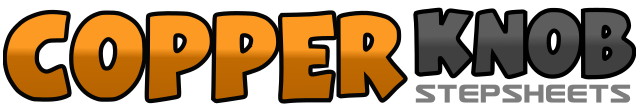 .......Count:32Wall:4Level:Easy Beginner.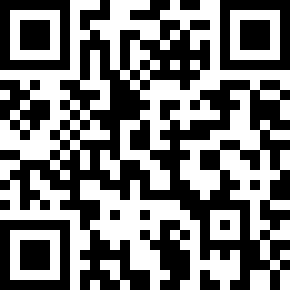 Choreographer:Val Saari (CAN) - January 2022Val Saari (CAN) - January 2022Val Saari (CAN) - January 2022Val Saari (CAN) - January 2022Val Saari (CAN) - January 2022.Music:Over the Rainbow - The Jive AcesOver the Rainbow - The Jive AcesOver the Rainbow - The Jive AcesOver the Rainbow - The Jive AcesOver the Rainbow - The Jive Aces........1-2Touch R Heel forward on floor, Step RF beside L3-4Touch L Heel forward on floor, Step LF beside R5-6Point/touch R toes to R side, Step RF beside L7-8Point/touch L toes to L side, Step LF beside R1-4Swivel both heels to right, both toes to right, both heels to right, Finger snaps5-8Swivel both heels to left, both toes to left, both heels to left, Finger snaps1-2Cross right toe in front of left, drop right heel down3-4Step back on left toe 1/4 Turn R, drop left heel down5-6Touch RF toes forward, Drop heel7-8Touch LF toes forward (ahead of RF), Drop heel1-2RF fan heel right, left3-4LF fan heel left, right5-8Fan both heels RLRL1-2RF fan heel right, left3-4LF fan heel left, right